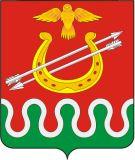 КРАСНОЯРСКИЙ КРАЙБОГОТОЛЬСКИЙ РАЙОННЫЙ СОВЕТ ДЕПУТАТОВг. БОГОТОЛРЕШЕНИЕ30 мая 2018 года									№ 20-147О ВНЕСЕНИИ ИЗМЕНЕНИЙ И ДОПОЛНЕНИЙ В ПОЛОЖЕНИЕ О ПОРЯДКЕ ПРОВЕДЕНИЯ КОНКУРСА ПО ОТБОРУ КАНДИДАТОВ НА ДОЛЖНОСТЬ ГЛАВЫ БОГОТОЛЬСКОГО РАЙОНА КРАСНОЯРСКОГО КРАЯ, УТВЕРЖДЕННОЕ  РЕШЕНИЕМ РАЙОННОГО СОВЕТА ДЕПУТАТОВ ОТ 15.06.2015 № 44-287 В соответствии с Федеральным законом от 06.10.2003 № 131-ФЗ «Об общих принципах организации местного самоуправления в Российской Федерации»,  Федеральным законом от 12.06.2002 № 67-ФЗ «Об основных гарантиях избирательных прав и права на участие в референдуме граждан Российской Федерации», Законом Красноярского края от 19.12.2017 № 4-1264 «О представлении гражданами, претендующими на замещение муниципальных должностей, должности главы (руководителя) местной администрации по контракту, и лицами, замещающими указанные должности, сведений о доходах, расходах, об имуществе и обязательствах имущественного характера и проверке достоверности и полноты таких сведений», Законом Красноярского края от 02.10.2003 № 8-1411 «О выборах в органы местного самоуправления в Красноярском крае», руководствуясь статьями 21, 25 Устава Боготольского района Красноярского края, Боготольский районный Совет депутатов РЕШИЛ:1. Внести в Положение о порядке проведения конкурса по отбору кандидатов на должность Главы Боготольского района Красноярского края, утвержденное  Решением районного Совета депутатов от 15.06.2015 № 44-287  следующие изменения и дополнения:1.1. пункт 1.2. дополнить словами «,которые являются предпочтительными для осуществления главой муниципального образования полномочий по решению вопросов местного значения.»;1.2.	в пункте 1.4:1.2.1.	 подпункт 2 изложить в следующей редакции:«2)  текст объявления о приеме документов от кандидатов, с указанием сроков приема документов и условий конкурса;»;1.2.2.	в подпункте 3 цифру «20» заменить цифрой «30»;1.3. в пункте 3.1:1.3.1. подпункт 5 изложить в следующей редакции: «5) документ, подтверждающий представление Губернатору Красноярского края сведений о доходах, об имуществе и обязательствах имущественного характера, полученных кандидатом, его супругой (супругом), несовершеннолетними детьми (далее - сведения), в соответствии с Законом Красноярского края от 19.12.2017 № 4-1264 «О представлении гражданами, претендующими на замещение муниципальных должностей, должности главы (руководителя) местной администрации по контракту, и лицами, замещающими указанные должности, сведений о доходах, расходах, об имуществе и обязательствах имущественного характера и проверке достоверности и полноты таких сведений», а также копии указанных сведений.Указанные сведения представляются по утвержденной Указом Президента Российской Федерации от 23 июня 2014 года № 460 «Об утверждении формы справки о доходах, расходах, об имуществе и обязательствах имущественного характера и внесении изменений в некоторые акты Президента Российской Федерации» форме справки.Сведения предоставляются Губернатору края путем направления заказного почтового отправления с описью вложений или лично в уполномоченный государственный орган Красноярского края по профилактике коррупционных и иных правонарушений не позднее последнего дня срока, установленного для представления документов для участия в конкурсе.»;1.3.2. дополнить подпунктом 6 следующего содержания:«6) справку о наличии (отсутствии) судимости и (или) факта уголовного преследования либо о прекращении уголовного преследования.»;1.4.	в пункте 3.3:1.4.1.	абзац первый изложить в следующей редакции:«3.3. Документы, указанные в пункте 3.1 настоящего Положения, кандидат представляет лично в течение 25 календарных дней со дня указанного в объявлении в соответствии с пунктом 1.4. настоящего Положения.»;1.4.2.	абзац третий изложить в следующей редакции:«Представленные кандидатом сведения, при наличии поступившей письменной информации от органов государственной власти и местного самоуправления, их должностных лиц, организаций, граждан, содержащей факты, свидетельствующие о представленных недостоверных сведений, подлежат проверке в порядке, установленном действующим законодательством.»;1.5. в пункте 3.5:1.5.1. подпункт «а» изложить в следующей редакции:«а) недостижения 21 года на день проведения конкурса»;1.5.2. подпункт «д» изложить в следующей редакции:«д) в случае непредставления или несвоевременного представления документов для участия в конкурсе, указанных в подпунктах 1-3, 5 (в части документа, подтверждающего представление сведений Губернатору Красноярского края) и 6 пункта 3.1. настоящего Положения, представления их не в полном объеме или не по формам, установленным настоящим Положением;»;1.5.3. дополнить подпунктом «е» следующего содержания:«е) наличие иных ограничений пассивного избирательного права для избрания выборным должностным лицом местного самоуправления в соответствии с Федеральным законом от 12 июня 2002 года № 67-ФЗ «Об основных гарантиях избирательных прав и права на участие в референдуме граждан Российской Федерации»;1.6. в подпункте 4.3.1. слова «жизненный опыт» заменить  словами «профессиональные достижения»; 1.7.	в подпункте 4.3.2 цифру «4» заменить цифрой «3»;1.8.	приложение 3 к Положению исключить;1.9.	приложение 4 считать приложением 3;1.10.	приложение 1 изложить следующей редакции:«Приложение 1
к Положению о порядке проведения конкурса по отбору кандидатов на должность Главы Боготольского района Красноярского края В Конкурсную комиссию по отбору кандидатов на должность Главы Боготольского района Красноярского края от __________________________________________________________________
(Ф.И.О., адрес регистрации, контактный телефон, адрес электронной почты в сети Интернет)
__________________________________________________________________
ЗАЯВЛЕНИЕЯ,___________________________________________________________,                                                       (фамилия, имя, отчество)желаю принять участие в конкурсе по отбору кандидатов на должность Главы Боготольского района Красноярского края.Настоящим  подтверждаю, что я являюсь гражданином Российской Федерации, на  день  проведения  конкурса не имею в соответствии с Федеральным законом от  12.06.2002 № 67-ФЗ «Об основных гарантиях избирательных прав и права на участие  в референдуме граждан Российской Федерации» ограничений пассивного избирательного права для избрания  выборным  должностным  лицом местного самоуправления, сведения,   содержащиеся в документах, представляемых мной для участия в данном  конкурсе,  соответствуют  действительности, а сами документы не являются подложными.С условиями конкурса согласен (на).Мне  известно,  что  исполнение  должностных  обязанностей Главы Боготольского района Красноярского края связано с использованием сведений, составляющих государственную и иную охраняемую федеральными законами  тайну,  в  связи с чем выражаю согласие  на  проведение в отношении меня полномочными органами проверочных мероприятий.    Последствия  отказа  от  прохождения  процедуры  оформления  допуска  к сведениям,  составляющим  государственную  и  иную  охраняемую федеральными законами тайну, мне известны.Даю  согласие  на  обработку, хранение и размещение представленных мной персональных данных.Мне  известно,  что обработка моих персональных данных осуществляется в информационных  системах,  с  применением  электронных и бумажных носителей информации.Я  признаю,  что  общедоступные  источники  персональных  данных могут размещаться  в информационно-телекоммуникационной сети Интернет, издаваться в  виде  справочников,  передаваться по электронной почте и по иным каналам связи.Мне  известно,  что  в соответствии с Федеральным законом от 27.07.2006 № 152-ФЗ «О персональных данных» мои персональные данные могут быть в любое время  исключены  из  общедоступных источников персональных данных по моему требованию либо по решению суда или иных уполномоченных органов.Обязуюсь  в случае моего избрания на должность Главы Боготольского района Красноярского края прекратить деятельность, несовместимую  со  статусом главы муниципального образования.

Приложение: на _____ л."__"___________ 20__ г.          ____________/____________________________                                              (подпись)            (расшифровка подписи)».2. Контроль за исполнением Решения возложить на постоянную комиссию по законодательству, местному самоуправлению и социальным вопросам (Председатель - Н.Б. Петрова).3. Опубликовать настоящее Решение в периодическом печатном издании «Официальный вестник Боготольского района» и разместить на официальном сайте Боготольского района в сети Интернет  www.bogotol-r.ru.4. Решение вступает в силу в день, следующий за днем его официального опубликования.Председатель Боготольского районного Совета депутатовИ.о. главы Боготольского района______________ Р.Р. Бикбаев______________ Г.А. Недосекин